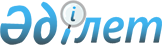 2023-2025 жылдарға арналған Төретам кентінің бюджеті туралыҚызылорда облысы Қармақшы аудандық мәслихатының 2022 жылғы 21 желтоқсандағы № 251 шешімі.
      "Қазақстан Республикасының Бюджет кодексі" Қазақстан Республикасы Кодексінің 75-бабының 2-тармағына, "Қазақстан Республикасындағы жергілікті мемлекеттік басқару және өзін-өзі басқару туралы" Қазақстан Республикасы Заңының 6-бабының 2-7-тармағына сәйкес Қызылорда облысы Қармақшы аудандық мәслихаты ШЕШТІ:
      1. 2023-2025 жылдарға арналған Төретам кентінің бюджеті 1, 2 және 3-қосымшаларға сәйкес, оның ішінде 2023 жылға мынадай көлемдерде бекітілсін:
      1) кірістер – 153 618,7 мың теңге, оның ішінде:
      салықтық түсімдер – 55 989,4 мың теңге;
      салықтық емес түсімдер – 445,4 мың теңге;
      негізгі капиталды сатудан түсетін түсімдер – 3 775 мың теңге;
      трансферттер түсімдері – 93 408,9 мың теңге;
      2) шығындар – 155 378,5 мың теңге;
      3) таза бюджеттік кредиттеу – 0;
      бюджеттік кредиттер – 0;
      бюджеттік кредиттерді өтеу - 0;
      4) қаржы активтерімен операциялар бойынша сальдо – 0;
      қаржы активтерін сатып алу – 0;
      мемлекеттің қаржы активтерін сатудан түсетін түсімдер – 0;
      5) бюджет тапшылығы (профициті) – -1 759,8 мың теңге;
      6) бюджет тапшылығын қаржыландыру (профицитін пайдалану) – 1 759,8 мың теңге;
      қарыздар түсімі – 0;
      қарыздарды өтеу – 0;
      бюджет қаражаттарының пайдаланылатын қалдықтары – 1 759,8 мың теңге.
      Ескерту. 1-тармақ жаңа редакцияда - Қызылорда облысы Қармақшы аудандық мәслихатының 28.04.2023 № 8; өзгерістер енгізілді - Қызылорда облысы Қармақшы аудандық мәслихатының 16.08.2023 № 62; 22.11.2023 № 88 (01.01.2023 бастап қолданысқа енгізіледі) шешімдерімен.


      2. 2023 жылға аудандық бюджеттен Төретам кентінің бюджетіне берілетін бюджеттік субвенция көлемі 75 387 мың теңге мөлшерінде белгіленгені ескерілсін.
      2-1. 2022 жылы республикалық бюджеттен бөлінген мақсатты трансферттердің пайдаланылмаған (толық пайдаланылмаған) 0,1 мың теңгені аудандық бюджетке қайтару ескерілсін.
      Ескерту. Шешім 2-1-тармақпен толықтырылды - Қызылорда облысы Қармақшы аудандық мәслихатының 28.04.2023 № 8 шешімімен (01.01.2023 бастап қолданысқа енгізіледі).


      2-2. 2022 жылы аудандық бюджеттен бөлінген мақсатты трансферттердің пайдаланылмаған (толық пайдаланылмаған) 547,2 мың теңгені аудандық бюджетке қайтару ескерілсін.
      Ескерту. Шешім 2-2-тармақпен толықтырылды - Қызылорда облысы Қармақшы аудандық мәслихатының 28.04.2023 № 8 шешімімен (01.01.2023 бастап қолданысқа енгізіледі).


      2-3. 2023 жылға арналған Төретам кентінің бюджетінде аудандық бюджет есебінен қаралған нысаналы трансферттер 4-қосымшасына сәйкес бекітілсін.
      Ескерту. Шешім 2-3-тармақпен толықтырылды - Қызылорда облысы Қармақшы аудандық мәслихатының 28.04.2023 № 8 шешімімен (01.01.2023 бастап қолданысқа енгізіледі).


      3. Осы шешім 2023 жылғы 1 қаңтардан бастап қолданысқа енгізіледі. 2023 жылға арналған Төретам кентінің бюджеті
      Ескерту. 1-қосымша жаңа редакцияда - Қызылорда облысы Қармақшы аудандық мәслихатының 22.11.2023 № 88 шешімімен (01.01.2023 бастап қолданысқа енгізіледі). 2024 жылға арналған Төретам кентінің бюджеті 2025 жылға арналған Төретам кентінің бюджеті 2023 жылға арналған Төретам кентінің бюджетінде аудандық бюджет есебінен қаралған нысаналы трансферттер
      Ескерту. 4-қосымша жаңа редакцияда - Қызылорда облысы Қармақшы аудандық мәслихатының 22.11.2023 № 88 шешімімен (01.01.2023 бастап қолданысқа енгізіледі).
					© 2012. Қазақстан Республикасы Әділет министрлігінің «Қазақстан Республикасының Заңнама және құқықтық ақпарат институты» ШЖҚ РМК
				
      Қармақшы аудандық мәслихатының хатшысы:

Ә.Қошалақов
Қызылорда облысы Қармақшы
аудандық мәслихатының
2022 жылғы "21" желтоқсандағы
№ 251 шешіміне 1-қосымша
Санаты
Санаты
Санаты
Санаты
Санаты
Сомасы, мың теңге
Сыныбы
Сыныбы
Сыныбы
Сыныбы
Сомасы, мың теңге
Кіші сыныбы
Кіші сыныбы
Кіші сыныбы
Сомасы, мың теңге
Атауы
Атауы
Сомасы, мың теңге
1. Кірістер
1. Кірістер
153618,7
1
Салықтық түсімдер
Салықтық түсімдер
55989,4
01
Табыс салығы
Табыс салығы
23209,4
2
Жеке табыс салығы
Жеке табыс салығы
23209,4
04
Меншiкке салынатын салықтар
Меншiкке салынатын салықтар
31900
1
Мүлiкке салынатын салықтар 
Мүлiкке салынатын салықтар 
1165
3
Жер салығы 
Жер салығы 
1300
4
Көлiк құралдарына салынатын салық 
Көлiк құралдарына салынатын салық 
29430
5
Бірыңғай жер салығы
Бірыңғай жер салығы
5
05
Тауарларға, жұмыстарға және қызметтерге салынатын ішкі салықтар
Тауарларға, жұмыстарға және қызметтерге салынатын ішкі салықтар
880
3
Жер учаскелерін пайдаланғаны үшін төлем
Жер учаскелерін пайдаланғаны үшін төлем
8
4
Кәсiпкерлiк және кәсiби қызметтi жүргiзгенi үшiн алынатын алымдар
Кәсiпкерлiк және кәсiби қызметтi жүргiзгенi үшiн алынатын алымдар
872
2
Салықтық емес түсiмдер
Салықтық емес түсiмдер
445,4
01
Мемлекеттік меншіктен түсетін кірістер
Мемлекеттік меншіктен түсетін кірістер
440
5
Мемлекет меншігіндегі мүлікті жалға беруден түсетін кірістер
Мемлекет меншігіндегі мүлікті жалға беруден түсетін кірістер
440
04
Мемлекеттік бюджеттен қаржыландырылатын, сондай-ақ Қазақстан Республикасы Ұлттық Банкінің бюджетінен (шығыстар сметасынан) қамтылатын және қаржыландырылатын мемлекеттік мекемелер салатын айыппұлдар, өсімпұлдар, санкциялар, өндіріп алулар
Мемлекеттік бюджеттен қаржыландырылатын, сондай-ақ Қазақстан Республикасы Ұлттық Банкінің бюджетінен (шығыстар сметасынан) қамтылатын және қаржыландырылатын мемлекеттік мекемелер салатын айыппұлдар, өсімпұлдар, санкциялар, өндіріп алулар
5,4
1
Мұнай секторы ұйымдарынан түсетін түсімдерді қоспағанда, мемлекеттік бюджеттен қаржыландырылатын, сондай-ақ Қазақстан Республикасы Ұлттық Банкінің бюджетінен (шығыстар сметасынан) қамтылатын және қаржыландырылатын мемлекеттік мекемелер салатын айыппұлдар, өсімпұлдар, санкциялар, өндіріп алулар
Мұнай секторы ұйымдарынан түсетін түсімдерді қоспағанда, мемлекеттік бюджеттен қаржыландырылатын, сондай-ақ Қазақстан Республикасы Ұлттық Банкінің бюджетінен (шығыстар сметасынан) қамтылатын және қаржыландырылатын мемлекеттік мекемелер салатын айыппұлдар, өсімпұлдар, санкциялар, өндіріп алулар
5,4
3
Негізгі капиталды сатудан түсетін түсімдер
Негізгі капиталды сатудан түсетін түсімдер
3775
03
Жерді және материалдық емес активтерді сату
Жерді және материалдық емес активтерді сату
3775
1
Жерді сату
Жерді сату
3775
4
Трансферттердің түсімдері
Трансферттердің түсімдері
93408,9
02
Мемлекеттiк басқарудың жоғары тұрған органдарынан түсетiн трансферттер
Мемлекеттiк басқарудың жоғары тұрған органдарынан түсетiн трансферттер
93408,9
3
Аудандардың (облыстық маңызы бар қаланың) бюджетінен трансферттер
Аудандардың (облыстық маңызы бар қаланың) бюджетінен трансферттер
93408,9
Функционалдық топ
Функционалдық топ
Функционалдық топ
Функционалдық топ
Функционалдық топ
Сомасы, мың теңге
Функционалдық кіші топ
Функционалдық кіші топ
Функционалдық кіші топ
Функционалдық кіші топ
Сомасы, мың теңге
Бюджеттік бағдарламалардың әкімшісі
Бюджеттік бағдарламалардың әкімшісі
Бюджеттік бағдарламалардың әкімшісі
Сомасы, мың теңге
Бағдарлама
Бағдарлама
Сомасы, мың теңге
Атауы
Сомасы, мың теңге
2. Шығындар
155378,5
01
Жалпы сипаттағы мемлекеттiк қызметтер 
71621,7
1
Мемлекеттiк басқарудың жалпы функцияларын орындайтын өкiлдi, атқарушы және басқа органдар
71621,7
124
Аудандық маңызы бар қала, ауыл, кент, ауылдық округ әкімінің аппараты
71621,7
001
Аудандық маңызы бар қала, ауыл, кент, ауылдық округ әкімінің қызметін қамтамасыз ету жөніндегі қызметтер
71621,7
07
Тұрғын үй-коммуналдық шаруашылық
45927,5
3
Елді-мекендерді көркейту
45927,5
124
Аудандық маңызы бар қала, ауыл, кент, ауылдық округ әкімінің аппараты
45927,5
008
Елді мекендердегі көшелерді жарықтандыру
24784,8
009
Елді мекендердің санитариясын қамтамасыз ету
11657,9
011
Елді мекендерді абаттандыру мен көгалдандыру
9484,8
08
Мәдениет, спорт, туризм және ақпараттық кеңістiк
30605
1
Мәдениет саласындағы қызмет
30605
124
Аудандық маңызы бар қала, ауыл, кент, ауылдық округ әкімінің аппараты
30605
006
Жергілікті деңгейде мәдени-демалыс жұмысын қолдау
30605
12
Көлік және коммуникация
6677
1
Автомобиль көлігі
6677
124
Аудандық маңызы бар қала, ауыл, кент, ауылдық округ әкімінің аппараты
6677
013
Аудандық маңызы бар қалаларда, ауылдарда, кенттерде, ауылдық округтерде автомобиль жолдарының жұмыс істеуін қамтамасыз ету
4395,6
045
Аудандық маңызы бар қалаларда, ауылдарда, кенттерде, ауылдық округтерде автомобиль жолдарын күрделі және орташа жөндеу
2281,4
15
Трансферттер
547,3
1
Трансферттер
547,3
124
Аудандық маңызы бар қала, ауыл, кент, ауылдық округ әкімінің аппараты
547,3
048
Пайдаланылмаған (толық пайдалнылмаған) нысаналы трансферттер қайтару
547,3
3. Таза бюджеттік кредит беру
0
4. Қаржы активтерімен жасалатын операциялар бойынша сальдо
0
5. Бюджет тапшылығы (профициті)
-1759,8
6. Бюджет тапшылығын қаржыландыру (профицитті пайдалану)
1759,8
8
Бюджет қаражаттарының пайдаланылатын қалдықтары
1759,8
01
Бюджет қаражаты қалдықтары
1759,8
1
Бюджет қаражатының бос қалдықтары
1759,8Қызылорда облысы Қармақшы
аудандық мәслихатының
2022 жылғы "21" желтоқсандағы
№ 251шешіміне 2-қосымша
Санаты
Санаты
Санаты
Санаты
Санаты
Сомасы, мың теңге
Сыныбы
Сыныбы
Сыныбы
Сыныбы
Сомасы, мың теңге
Кіші сыныбы
Кіші сыныбы
Кіші сыныбы
Сомасы, мың теңге
Атауы
Атауы
Сомасы, мың теңге
1. Кірістер
1. Кірістер
142194
1
Салықтық түсімдер
Салықтық түсімдер
57715
01
Табыс салығы
Табыс салығы
28875
2
Жеке табыс салығы
Жеке табыс салығы
28875
04
Меншiкке салынатын салықтар
Меншiкке салынатын салықтар
28476
1
Мүлiкке салынатын салықтар 
Мүлiкке салынатын салықтар 
955
3
Жер салығы 
Жер салығы 
500
4
Көлiк құралдарына салынатын салық 
Көлiк құралдарына салынатын салық 
27021
05
Тауарларға, жұмыстарға және қызметтерге салынатын ішкі салықтар
Тауарларға, жұмыстарға және қызметтерге салынатын ішкі салықтар
364
3
Жер учаскелерін пайдаланғаны үшін төлем
Жер учаскелерін пайдаланғаны үшін төлем
60
4
Кәсiпкерлiк және кәсiби қызметтi жүргiзгенi үшiн алынатын алымдар
Кәсiпкерлiк және кәсiби қызметтi жүргiзгенi үшiн алынатын алымдар
304
2
Салықтық емес түсiмдер
Салықтық емес түсiмдер
635
01
Мемлекеттік меншіктен түсетін кірістер
Мемлекеттік меншіктен түсетін кірістер
635
5
Мемлекет меншігіндегі мүлікті жалға беруден түсетін кірістер
Мемлекет меншігіндегі мүлікті жалға беруден түсетін кірістер
635
3
Негізгі капиталды сатудан түсетін түсімдер
Негізгі капиталды сатудан түсетін түсімдер
600
03
Жерді және материалдық емес активтерді сату
Жерді және материалдық емес активтерді сату
600
1
Жерді сату
Жерді сату
600
4
Трансферттердің түсімдері
Трансферттердің түсімдері
83244
02
Мемлекеттiк басқарудың жоғары тұрған органдарынан түсетiн трансферттер
Мемлекеттiк басқарудың жоғары тұрған органдарынан түсетiн трансферттер
83244
3
Аудандардың (облыстық маңызы бар қаланың) бюджетінен трансферттер
Аудандардың (облыстық маңызы бар қаланың) бюджетінен трансферттер
83244
Функционалдық топ
Функционалдық топ
Функционалдық топ
Функционалдық топ
Функционалдық топ
Сомасы, мың теңге
Функционалдық кіші топ
Функционалдық кіші топ
Функционалдық кіші топ
Функционалдық кіші топ
Сомасы, мың теңге
Бюджеттік бағдарламалардың әкімшісі
Бюджеттік бағдарламалардың әкімшісі
Бюджеттік бағдарламалардың әкімшісі
Сомасы, мың теңге
Бағдарлама
Бағдарлама
Сомасы, мың теңге
Атауы
Сомасы, мың теңге
2. Шығындар
142194
01
Жалпы сипаттағы мемлекеттiк қызметтер 
71869
1
Мемлекеттiк басқарудың жалпы функцияларын орындайтын өкiлдi, атқарушы және басқа органдар
71869
124
Аудандық маңызы бар қала, ауыл, кент, ауылдық округ әкімінің аппараты
71869
001
Аудандық маңызы бар қала, ауыл, кент, ауылдық округ әкімінің қызметін қамтамасыз ету жөніндегі қызметтер
71869
07
Тұрғын үй-коммуналдық шаруашылық
28077
3
Елді мекендерді көркейту
28077
124
Аудандық маңызы бар қала, ауыл, кент, ауылдық округ әкімінің аппараты
28077
008
Елді мекендердегі көшелерді жарықтандыру
8544
009
Елді мекендердің санитариясын қамтамасыз ету
13071
011
Елді мекендерді абаттандыру мен көгалдандыру
6462
08
Мәдениет, спорт, туризм және ақпараттық кеңістiк
34602
1
Мәдениет саласындағы қызмет
34602
124
Аудандық маңызы бар қала, ауыл, кент, ауылдық округ әкімінің аппараты
34602
006
Жергілікті деңгейде мәдени-демалыс жұмысын қолдау
34602
12
Көлік және коммуникация
7646
1
Автомобиль көлігі
7646
124
Аудандық маңызы бар қала, ауыл, кент, ауылдық округ әкімінің аппараты
7646
013
Аудандық маңызы бар қалаларда, ауылдарда, кенттерде, ауылдық округтерде автомобиль жолдарының жұмыс істеуін қамтамасыз ету
7646
3. Таза бюджеттік кредит беру
0
Бюджеттік кредиттер
0
Бюджеттік кредиттерді өтеу
0
4. Қаржы активтерімен жасалатын операциялар бойынша сальдо
0
Қаржы активтерін сатып алу
0
Мемлекеттің қаржы активтерін сатудан түсетін түсімдер
0
5. Бюджет тапшылығы (профициті)
0
6. Бюджет тапшылығын қаржыландыру (профицитті пайдалану)
0
7
Қарыздар түсімдері
0
16
Қарыздарды өтеу
0
8
Бюджет қаражаттарының пайдаланылатын қалдықтары
0Қызылорда облысы Қармақшы
аудандық мәслихатының
2022 жылғы "21" желтоқсандағы
№ 251 шешіміне 3-қосымша
Санаты
Санаты
Санаты
Санаты
Санаты
Сомасы, мың теңге
Сыныбы
Сыныбы
Сыныбы
Сыныбы
Сомасы, мың теңге
Кіші сыныбы
Кіші сыныбы
Кіші сыныбы
Сомасы, мың теңге
Атауы
Атауы
Сомасы, мың теңге
1. Кірістер
1. Кірістер
153627
1
Салықтық түсімдер
Салықтық түсімдер
60041
01
Табыс салығы
Табыс салығы
30030
2
Жеке табыс салығы
Жеке табыс салығы
30030
04
Меншiкке салынатын салықтар
Меншiкке салынатын салықтар
29630
1
Мүлiкке салынатын салықтар 
Мүлiкке салынатын салықтар 
978
3
Жер салығы 
Жер салығы 
550
4
Көлiк құралдарына салынатын салық 
Көлiк құралдарына салынатын салық 
28102
05
Тауарларға, жұмыстарға және қызметтерге салынатын ішкі салықтар
Тауарларға, жұмыстарға және қызметтерге салынатын ішкі салықтар
381
3
Жер учаскелерін пайдаланғаны үшін төлем
Жер учаскелерін пайдаланғаны үшін төлем
65
4
Кәсiпкерлiк және кәсiби қызметтi жүргiзгенi үшiн алынатын алымдар
Кәсiпкерлiк және кәсiби қызметтi жүргiзгенi үшiн алынатын алымдар
316
2
Салықтық емес түсiмдер
Салықтық емес түсiмдер
660
01
Мемлекеттік меншіктен түсетін кірістер
Мемлекеттік меншіктен түсетін кірістер
660
5
Мемлекет меншігіндегі мүлікті жалға беруден түсетін кірістер
Мемлекет меншігіндегі мүлікті жалға беруден түсетін кірістер
660
3
Негізгі капиталды сатудан түсетін түсімдер
Негізгі капиталды сатудан түсетін түсімдер
630
03
Жерді және материалдық емес активтерді сату
Жерді және материалдық емес активтерді сату
630
1
Жерді сату
Жерді сату
630
4
Трансферттердің түсімдері
Трансферттердің түсімдері
92296
02
Мемлекеттiк басқарудың жоғары тұрған органдарынан түсетiн трансферттер
Мемлекеттiк басқарудың жоғары тұрған органдарынан түсетiн трансферттер
92296
3
Аудандардың (облыстық маңызы бар қаланың) бюджетінен трансферттер
Аудандардың (облыстық маңызы бар қаланың) бюджетінен трансферттер
92296
Функционалдық топ
Функционалдық топ
Функционалдық топ
Функционалдық топ
Функционалдық топ
Сомасы, мың теңге
Функционалдық кіші топ
Функционалдық кіші топ
Функционалдық кіші топ
Функционалдық кіші топ
Сомасы, мың теңге
Бюджеттік бағдарламалардың әкімшісі
Бюджеттік бағдарламалардың әкімшісі
Бюджеттік бағдарламалардың әкімшісі
Сомасы, мың теңге
Бағдарлама
Бағдарлама
Сомасы, мың теңге
Атауы
Сомасы, мың теңге
2. Шығындар
153627
01
Жалпы сипаттағы мемлекеттiк қызметтер 
76157
1
Мемлекеттiк басқарудың жалпы функцияларын орындайтын өкiлдi, атқарушы және басқа органдар
76157
124
Аудандық маңызы бар қала, ауыл, кент, ауылдық округ әкімінің аппараты
76157
001
Аудандық маңызы бар қала, ауыл, кент, ауылдық округ әкімінің қызметін қамтамасыз ету жөніндегі қызметтер
76157
07
Тұрғын үй-коммуналдық шаруашылық
29887
3
Елді мекендерді көркейту
29887
124
Аудандық маңызы бар қала, ауыл, кент, ауылдық округ әкімінің аппараты
29887
008
Елді мекендердегі көшелерді жарықтандыру
8886
009
Елді мекендердің санитариясын қамтамасыз ету
13594
011
Елді мекендерді абаттандыру мен көгалдандыру
7407
08
Мәдениет, спорт, туризм және ақпараттық кеңістiк
39696
1
Мәдениет саласындағы қызмет
39696
124
Аудандық маңызы бар қала, ауыл, кент, ауылдық округ әкімінің аппараты
39696
006
Жергілікті деңгейде мәдени-демалыс жұмысын қолдау
39696
12
Көлік және коммуникация
7887
1
Автомобиль көлігі
7887
124
Аудандық маңызы бар қала, ауыл, кент, ауылдық округ әкімінің аппараты
7887
013
Аудандық маңызы бар қалаларда, ауылдарда, кенттерде, ауылдық округтерде автомобиль жолдарының жұмыс істеуін қамтамасыз ету
7887
3. Таза бюджеттік кредит беру
0
Бюджеттік кредиттер
0
Бюджеттік кредиттерді өтеу
0
4. Қаржы активтерімен жасалатын операциялар бойынша сальдо
0
Қаржы активтерін сатып алу
0
Мемлекеттің қаржы активтерін сатудан түсетін түсімдер
0
5. Бюджет тапшылығы (профициті)
0
6. Бюджет тапшылығын қаржыландыру (профицитті пайдалану)
0
7
Қарыздар түсімдері
0
16
Қарыздарды өтеу
0
8
Бюджет қаражаттарының пайдаланылатын қалдықтары
0Қызылорда облысы Қармақшы
аудандық мәслихатының
2022 жылғы "21" желтоқсандағы
№ 251 шешіміне 4-қосымша
№
Атауы
Сомасы, мың теңге
Ағымдағы нысаналы трансферттер:
18 021,9
1
Төретам кентіндегі Байсеитов, Байтұрсынов, Момышұлы көшелеріне ағымдағы жөндеу жұмыстарына жоба-сметалық құжаттама жасауға
1 423,7 
2
Төретам кентіндегі Мұсабаев көшесін жарықтандыру жұмыстарын жүргізуге
1 576,8
3
Төретам кенті көшелерінің санитариясын қамтамасыз етуге
1 584,0
4
Төретам кенті Мұратбаев тұйығы көшесіне 400м орташа жөндеу жұмыстарына жоба-сметалық құжаттама әзірлеуге 
417,0
5
Төретам кенті Амангелды тұйығы көшесіне 150м орташа жөндеу жұмыстарына жоба-сметалық құжаттама әзірлеуге 
417,0
6
Төретам кенті Мамыр көшесіне 800м орташа жөндеу жұмыстарына жоба-сметалық құжаттама әзірлеуге 
548,1
7
Төретам кентіндегі Мұратбаев тұйығын, Амангелды тұйығын, Мамыр көшелерінің орташа жөндеу жұмыстарының мемлекеттік сараптамадан өткізуге
449,3
8
Төретам кенті М.Мәметова көшесін жарықтандыруға қажетті құрылыс заттарын сатып алуға
2 713,4
9
Төретам кенті Құлтасов көшесін жарықтандыруға қажетті құрылыс заттарын сатып алуға
1 942,4
10
Тойота Камри қызметтік автокөлігіне қажетті қосалқы бөлшектер сатып алуға
499,7
11
Төретам кентіндегі Ю.Гагарин, Ж.Жабаев, Бекежанов, Құлтасов, Мұратбаев тұйығы, Байқоңыр, Құлқашев көшелеріне жарық шамдарын орнатуға құрылыс заттарын сатып алуға 
6 450,5